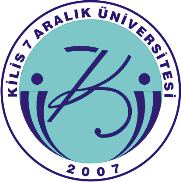 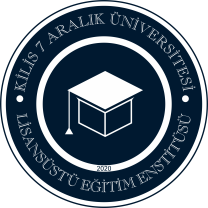                                                T.CKİLİS 7 ARALIK ÜNİVERSİTESİLİSANSÜSTÜ EĞİTİM ENSTİTÜSÜ * Lisansüstü Eğitim Enstitüsü tarafından gerekli görüldüğü takdirde tarihlerde değişiklik yapabilir.2022-2023 AKADEMİK YILI ÇALIŞMA TAKVİMİ2022-2023 AKADEMİK YILI ÇALIŞMA TAKVİMİGÜZ YARIYILIGÜZ YARIYILI05-09 Eylül 2022Katkı payı ve öğrenim ücretlerinin yatırılması/ Kayıt yenileme ve ders kayıtları05-13 Eylül 2022Ders ekleme-bırakma ve Danışman onayı06 Eylül 2022Ders muafiyetleri için ilgili Ana Bilim Dalına başvuru son gün09 Eylül 2022Ders muafiyetlerine ilişkin Ana Bilim Dalı Kurul Kararlarının Enstitü’ye gönderilmesi için son gün19 Eylül 2022Derslerin başlaması 16 Eylül 2022Kayıt dondurma ve ek süre taleplerinin Enstitü’ye bildirilmesi için son gün04 Kasım 2022Lisansüstü Öğrenci Seminer konularının Enstitü’ye bildirilmesi için son gün05-13 Kasım 2022Ara sınavlar11 Kasım 2022Bahar yarıyılı Doktora, Tezli Yüksek Lisans, Tezsiz Yüksek Lisans, Yatay Geçiş Başvuruları ve Yüksek Lisans Uluslararası Öğrenci alımı için kontenjan ve başvuru şartlarının Enstitü’ye bildirilmesi için son gün09 Aralık 2022Bahar yarıyılı öğrenci kontenjan ve başvuru şartlarının ilanı19-23 Aralık 2022Bahar yarıyılı lisansüstü programlara öğrenci başvuruları27 Aralık 2022Seminer sunum tarihi ve yerinin Enstitü’ye bildirilmesi için son tarih27 Aralık 2022Doktora programına başvuran adaylardan yazılı ve sözlü mülakat sınavına girmeye hak kazananların Enstitü’ye bildirilmesi için son gün28 Aralık 2022Doktora programına başvuran adaylardan yazılı ve sözlü mülakat sınavına girmeye hak kazananların ilanı30 Aralık 2022Doktora programına başvuran adayların yazılı ve sözlü mülakat sınavı30 Aralık 2022Derslerin sona ermesi30 Aralık 2022Tez İzleme Komitesi Toplantıları için son gün02-10 Ocak 2023Yarıyıl Sonu Sınavları10 Ocak 2023 Seminer sunumları için son gün06 Ocak 2023Lisansüstü değerlendirme sonuçlarının Enstitü’ye teslim edilmesi için son gün07 Ocak 2023Bahar yarıyılı ders dağılımlarının Enstitü’ye bildirilmesi için son gün13 Ocak 2023Kayıt hakkı kazanan adayların ilanı13 Ocak 2023Doktora Yeterlik Sınavları için jüri oluşturulması ve Enstitü’ye bildirilmesi için son gün 16-18 Ocak 2023Kayıt hakkı kazanan adayların kesin kayıt tarihleri19 Ocak 2023Boş kontenjanların ve yedek listesinin ilanı20-23 Ocak 2023Yedek listedeki adayların boş kontenjanlar için müracaatların alınması24 Ocak 2023Yedek listeden kesin kayıt hakkı kazanan adayların ilanı25 Ocak 2023Seminer-Dönem Projesi Teslim Formu, Seminer-Dönem Projesi Kitapçıklarının Enstitü’ye teslim edilmesi için son gün25-27 Ocak 2023Yedek listeden kesin kayıt hakkı kazanan adayların kayıt tarihleri30 Ocak-03 Şubat 2023Bahar yarıyılı Danışman ataması13 Ocak 2023Azami öğrenim süresi dolan öğrenciler için Tez Sınav Jürisi Atama Formlarının Enstitü’ye teslim edilmesi için son gün17 Ocak 2023Yarıyıl sınav sonuçlarının sisteme girilmesi 16-20 Ocak 2023Bütünleme sınavları20 Ocak 2023Sınav evraklarının Enstitü’ye teslimi için son gün27 Ocak 2023Bütünleme sınav sonuçlarının sisteme girilmesi27 Ocak 2023Tez Konusu ve Öneri Formlarının Enstitü’ye teslimi için gün27 Ocak 2023Azami öğrenim süresi dolan öğrencilerin Tez Savunma Sınavı için son gün31 Ocak 2023Ana bilim dallarına ders muafiyetleri için son başvuru tarihi31 Ocak 2023Güz Dönemi Doktora Yeterlilik Sınavı için son tarihBAHAR YARIYILIBAHAR YARIYILI03 Şubat 2023Ders muafiyetlerine ilişkin Ana Bilim Dalı Kurul Kararlarının Enstitü’ye gönderilmesi için son gün06-08 Şubat 2023Katkı payı ve öğrenim ücretinin yatırılması/ Kayıt yenileme ve ders kayıtları10 Şubat 2023Kayıt dondurma ve ek süre taleplerinin Enstitü’ye bildirilmesi için son gün06-10 Şubat 2023Ders ekleme-bırakma ve Danışman onayı13 Şubat 2023Derslerin başlaması31 Mart 2023Lisansüstü Öğrenci Seminer konularının Enstitü’ye bildirilmesi için son gün23 Mayıs 2023Seminer sunum tarihi ve yerinin Enstitü’ye bildirilmesi için son tarih26 Mayıs 2023Derslerin sona ermesi29 Mayıs-06 Haziran 2023Yarıyıl sonu sınavları13 Haziran 2023Yarıyıl sınav sonuçlarının sisteme girilmesi13-16 Haziran 2023Bütünleme sınavları20 Haziran 2023Seminer Teslim Formu ve Seminer Kitapçıklarının Enstitü’ye teslim edilmesi için son gün23 Haziran 2023Bütünleme sınavı sonuçlarının sisteme girilmesi28 Haziran 2023Bahar Dönemi Doktora Yeterlilik Sınavı için son tarih17 Ağustos 2023Azami öğrenim süresi dolan öğrenciler için Tez Sınav Jürisi Atama Formlarının Enstitü’ye teslim edilmesi için son gün01 Eylül 2023Azami öğrenim süresi dolan öğrencilerin Tez Savunma Sınavı için son gün01 Eylül 2023Tez Konusu ve Öneri Formlarının Enstitü’ye teslimi için son gün